SUMMARY INFORMATIONAmount of Fair Share that the congregation expects to be able to pay in 2024 $ ____________________________ Fair Share paid in 2023 $ _______________ Assessed Fair Share 2023 (unadjusted) $ ______________________Average Sunday Attendance 2021 _______________ 2022* _______________ 2023*_________________________* in person and estimated onlinePledge Income 2021 $ ___________________ 2022 $ _____________________ 2023 $ _______________________Average Pledge 2021 $ ____________________ 2022 $ _____________________ 2023 $ ______________________Total 2024 Operating Revenue (budgeted)$ ___________________________________________________________2024 Pledge Revenue (budgeted)$ _______________ 2024 Plate Revenue (budgeted) $ _______________2024 Other Revenue (budgeted)$ ______________________________________________________________  Total 2024 Operating Expenses (budgeted)$ ___________________________________________________________  Total liquid assets, all accounts (checking, savings, money market, certificates of deposit, etc.)  $ __________________Total Endowment/Investment funds $ _____________________ Amount Restricted $ ______________________Summarize Restrictions _____________________________________________________________________	Total Clergy Compensation (Salary, housing, SET) 2022 $ ____________________   2023 $ ____________________2024 Clergy Compensation (budgeted) $ _______________ for Full time _____ 3/4 _____ 1/2 _____ 1/4 ________Clergy fully paid to date _____ Yes _____ No	        Meets Clergy Comp. Guidelines?  _____ Yes _____ NoTotal salaries, other paid staff _______________________________________________________________________Date of most recent audit or financial review:  _________________________________________________________The Fair Share Adjustment process will incorporate a discussion with members from congregations similar to yours.  Attendance at this meeting is required as a condition for any adjustment granted for 2024.  This meeting will be held at St. Andrew’s Church in Hopkinton on Saturday, February17th at 9:00 am. Please list the individuals from your congregation that you would like to invite to the meeting.   Attendees:  ________________________________________________________________________________________________________________________________________________________________________________________________________________________________________________
WRITTEN RESPONSESPlease provide the following responses to the following questions as an attachment to this application.  We invite you to consider the Episcopal Church of New Hampshire’s Purpose Statement as you prepare your answers to these questions.Renewing the Faithful:  What gives this congregation life? How does your life together embody the love and teachings of Jesus Christ? How does your stewardship practice invite your members into life in Christ?Reconciling the World:  How are you pursuing mission partnerships with other congregations and/or in your community?Revitalizing the Church: What recent circumstances prevent you from paying your 2024 Fair Share in full? How has the pandemic changed your congregation?  What visions do you have to improve your congregation’s financial situation?  What help might you need to develop a plan for vitality?  If you have been granted a Fair Share adjustment in 2023, what change have you seen in your congregation since the last time you shared your story with us.ADDITIONAL FINANCIAL INFORMATIONAlso, please attach the following documents as attachments to this application.1.        Your year-end revenue and expense report for 2023.2.        Your budget for 2024.DEADLINE:  
Please return electronically by Friday,February 2nd, 2024 with requested attachments to Benge Ambrogi, CFO at bambrogi@nhepiscopal.org, copying Lauren Tennett, Director of Finance at ltennett@nhepiscopal.org and The Rev. Reed Loy, Mission Resources Committee Chair, at reed@standrewshopkinton.org.  Feel free to reach out to any of the above with questions.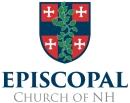 EPISCOPAL CHURCH OF NEW HAMPSHIREApplication for Fair Share Adjustment for 2024Congregation & TownCongregation & TownContact personContact personPhone  E-mail  Date Discussed/Approved by Vestry/Bishop’s CommitteeDate Discussed/Approved by Vestry/Bishop’s CommitteeDate Discussed/Approved by Vestry/Bishop’s CommitteeApplication Filled Out By:  Application Filled Out By:  Application Filled Out By:  Signatures (typed signatures will be accepted)Signatures (typed signatures will be accepted)Signatures (typed signatures will be accepted)Signatures (typed signatures will be accepted)Signatures (typed signatures will be accepted)Signatures (typed signatures will be accepted)Rector/Vicar/
Priest-in-Charge  Rector/Vicar/
Priest-in-Charge  EmailWarden  Warden  EmailTreasurer  Treasurer  Email